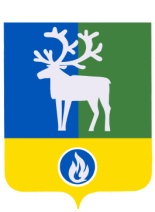 БЕЛОЯРСКИЙ РАЙОНХАНТЫ-МАНСИЙСКИЙ АВТОНОМНЫЙ ОКРУГ - ЮГРАпроектАДМИНИСТРАЦИЯ БЕЛОЯРСКОГО РАЙОНАПОСТАНОВЛЕНИЕот  сентября  2021  года                                                                                                                    №О внесении изменений в приложение к постановлению администрации Белоярского района от 27 мая 2015 года № 620В соответствии с пунктом 15.1 части 1 статьи 15 Федерального закона от 6 октября    2003 года № 131 – ФЗ «Об общих принципах организации местного самоуправления                          в Российской Федерации», статьей 19 Федерального закона от 13 марта 2006 года № 38-ФЗ              «О рекламе», постановлением Правительства Ханты – Мансийского автономного                        округа – Югры от 26 сентября 2013 года № 384 – п «О порядке предварительного согласования схемы размещения рекламных конструкций на земельных участках независимо от форм собственности, а также на зданиях или ином недвижимом имуществе, находящихся                             в собственности Ханты – Мансийского автономного округа – Югры или в собственности муниципальных образований Ханты – Мансийского автономного округа – Югры, и вносимых             в нее изменений», на основании распоряжения Департамента по управлению государственным имуществом Ханты – Мансийского автономного округа – Югры от 9 июля 2021 года                            № 13-Р-1533 «О предварительном согласовании схемы размещения рекламных конструкций», п о с т а н о в л я ю:1. Внести в схему размещения рекламных конструкций Белоярского района                Ханты – Мансийского автономного округа – Югры в части территории г. Белоярский, утвержденную постановлением администрации Белоярского района от 27 мая 2015 года № 620 «Об утверждении схемы размещения рекламных конструкций на территории Белоярского района Ханты – Мансийского автономного округа – Югры в части территории г. Белоярский», изменение, изложив разделы 2 – 3 в редакции согласно приложению к настоящему постановлению. 2. Опубликовать настоящее постановление в газете «Белоярские вести. Официальный выпуск».3. Настоящее постановление вступает в силу после его официального опубликования.4. Контроль за выполнением постановления возложить на первого заместителя главы Белоярского района Ойнеца А.В.Глава Белоярского района		         		                                                    С.П. Маненков                                                   